3º ANO 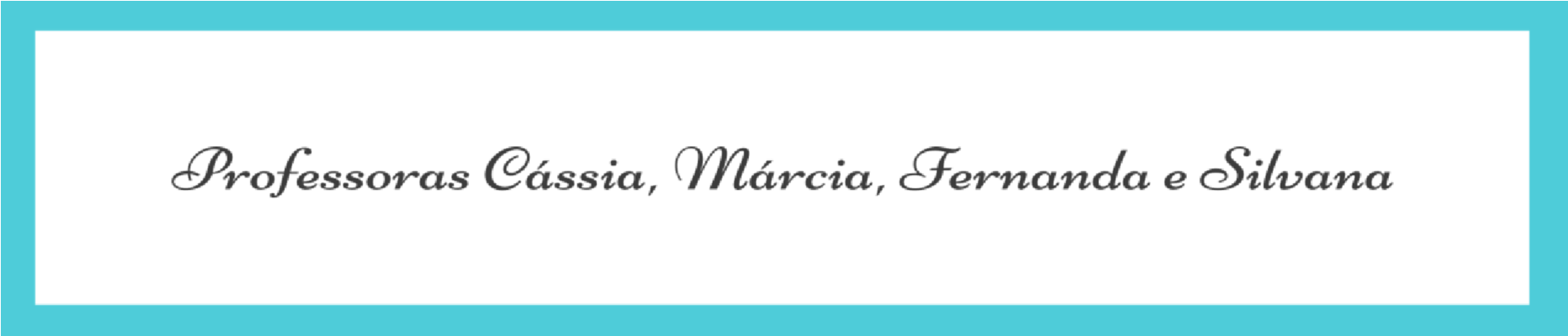 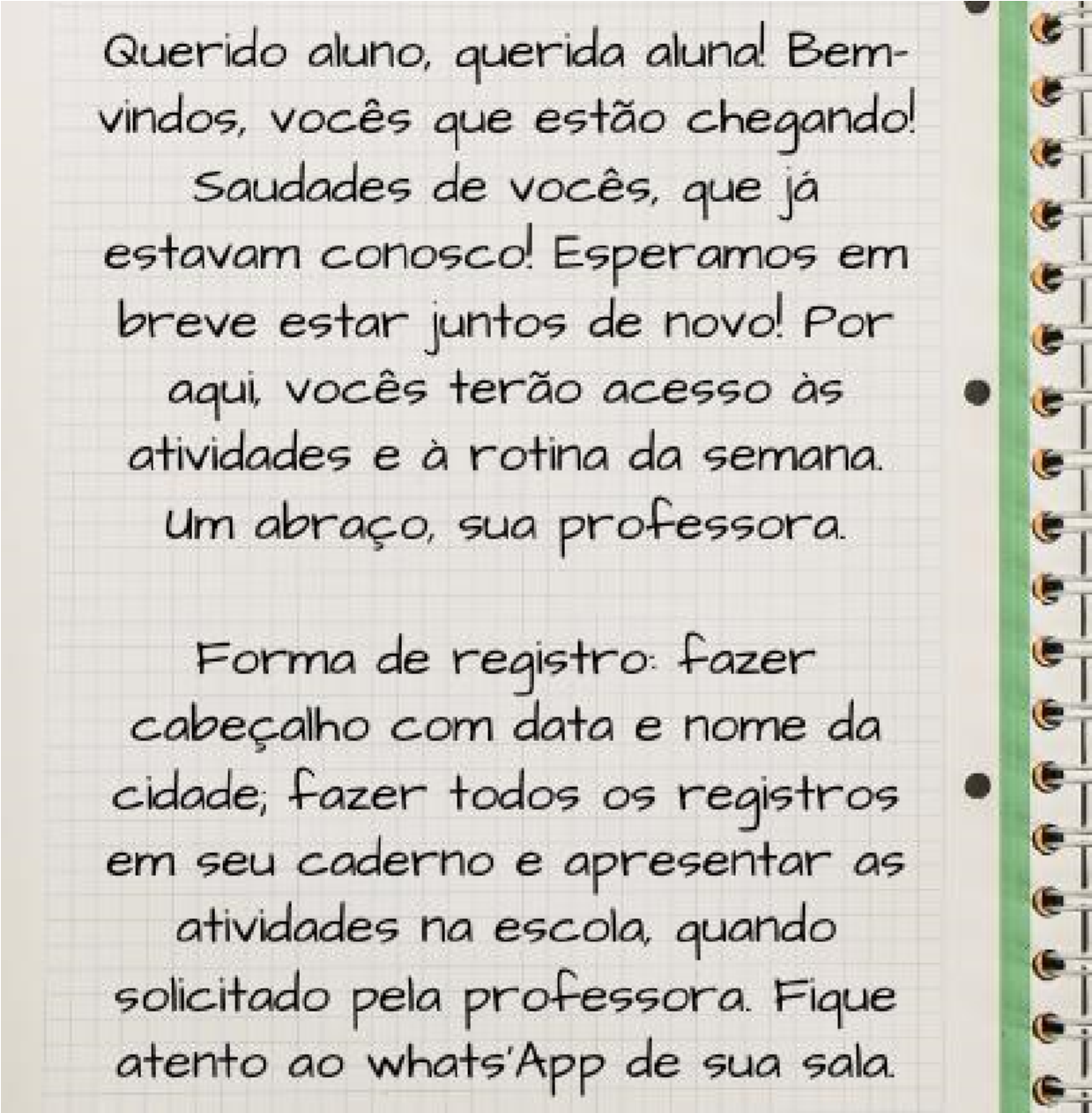 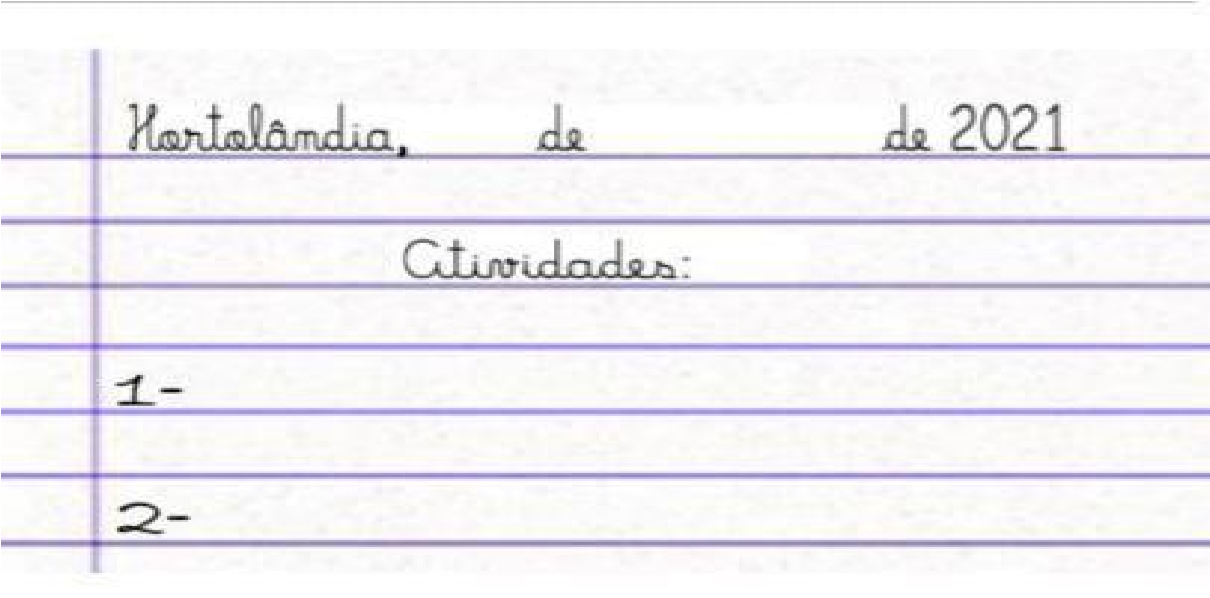 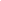 PARA AS ATIVIDADES DOS LIVROS VAMOS INTERAGIR! SEGUNDA-FEIRA (17/05) Atividade  Vamos aprender um pouquinho mais sobre poluição sonora. E as profissões que sofrem com ela.           Atividade 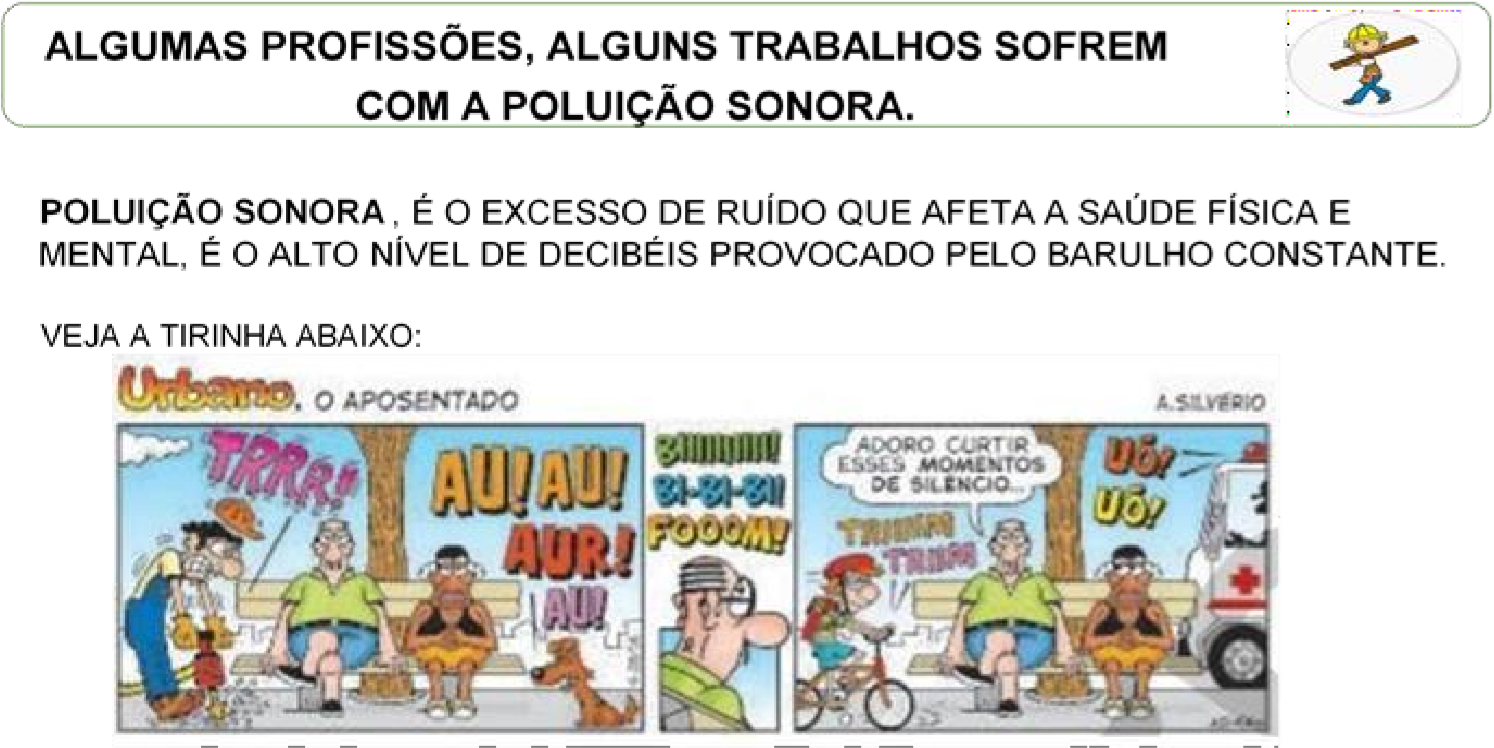 ✓ Descreva o que está acontecendo na tirinha acima. ________________________________________________________________________________________________________________________________________________________________________________________ ____________________________________________________________________________________________ ✓ Quais profissionais aparecem na tirinha e estão causando poluição sonora? ______________________________________________________________________________________________________________________________________________________________________________________________________________________________✓ Outras profissões também trabalham com poluição sonora. Pesquise e cite duas delas. __________________________________________________________________________________________________________________________________________________________QUINTA-FEIRA (20/05)  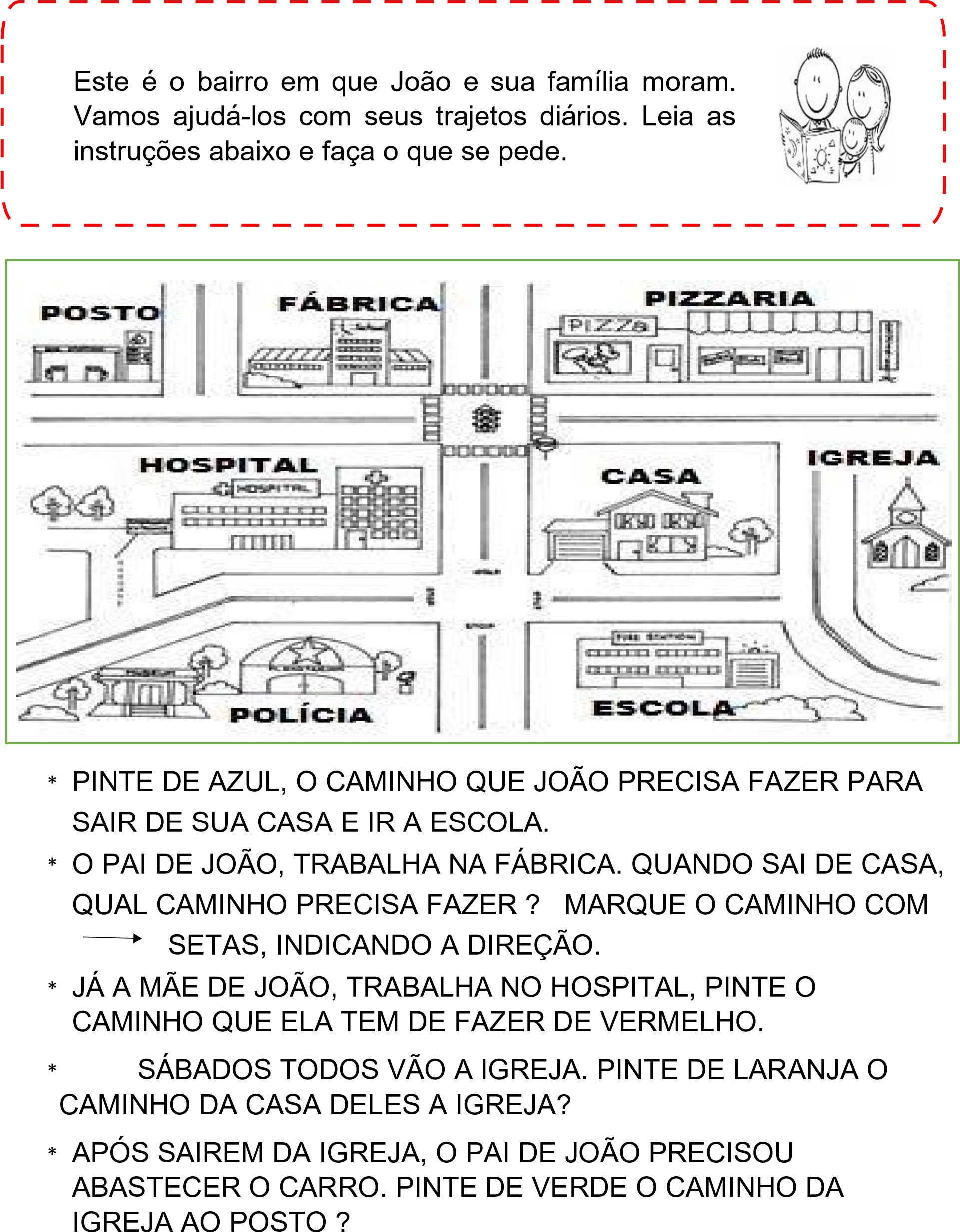 SEXTA-FEIRA (21/05)VAMOS FALAR UM POUQUINHO MAIS SOBRE PAISAGENS  	   			Como já conhecemos nas atividades anteriores, nós temos as paisagens naturais, aquelas que não foram modificadas pela ação do homem e as paisagens culturais, que sofreram transformações pela ação do homem. Observe a imagem abaixo e responda:  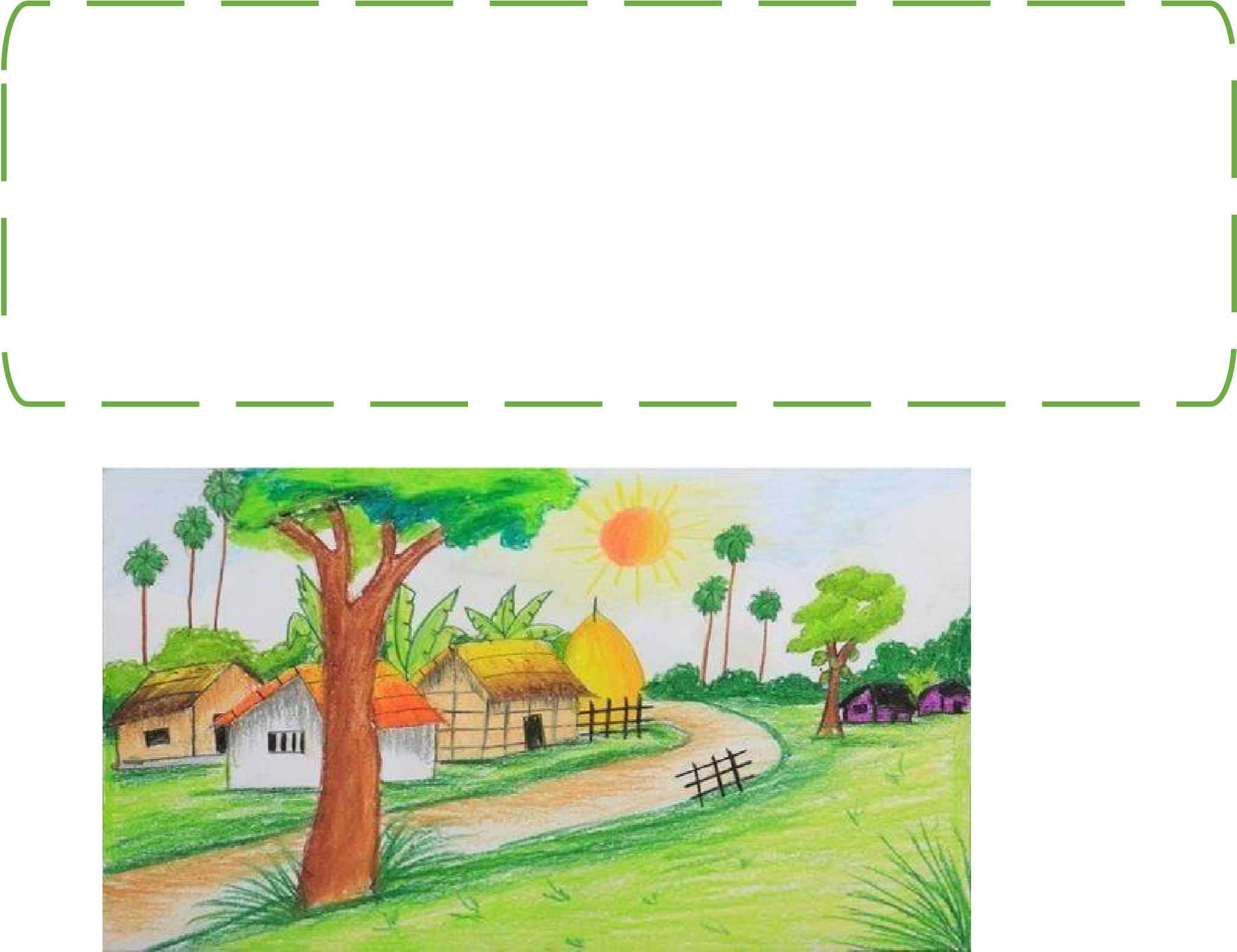 A paisagem acima tem características de uma paisagem: (    )  Natural                          (    ) Cultural ______________________________________________________________➢   Quais mudanças você observa na paisagem?   ___________________________________________________________________________ ___________________________________________________________________________ ___________________________________________________________________________Cite pelo menos duas profissões envolvidas no processo de transformação dessa   paisagem 	__________________________________________________________________________________________________________________________________________________________ ___________________________________________________________________________Escolha uma das profissões citadas por você acima e fale sobre suas características   	 _______________________________________________________________________ _______________________________________________________________________ _______________________________________________________________________DIA DA SEMANA ROTINA DIÁRIA DESCRIÇÃO DAS ATIVIDADES Segunda-feira    17/05/2021  Leitura diária: O Dia do trabalhador. Disponível no link: https://www.youtube.com/watch?v=xfVV5RyxZeA  Português: Vamos fazer uma homenagem aos nossos trabalhadores brasileiros lendo a atividade de hoje.2- Vamos praticar a classificação e separação silábica nas atividades 1,2,3,4 e 5 do livro de português Ápis (página 26 e 27).Terça-feira 18/05/2021 Leitura diária: O que você quer ser quando crescer. Disponível no link: https://www.youtube.com/watch?v=bNn7Efjvl5g  Ciências: 1- Poluição Sonora e as profissões que sofrem com ela. 2- No livro de Ciências Buriti vamos fazer as atividades 1 (páginas 78) sobre poluição sonora e exercício 2,3 e 4 (página 79).Arte: Que tal fazer uma atividade de arte e exercitar a criatividade? Dê uma olhadinha na atividade de Arte em nosso BLOG. Quarta-feira 19/05/2021 FERIADO - ANIVERSÁRIO DE HORTOLÂNDIA Quinta-feira 20/05/2021 Leitura diária: Profissões. 	Disponível no link: https://www.youtube.com/watch?v=Sa4UURwodzA  Matemática: 1- Trajetos que usamos no dia a dia 2- Agora vamos relembrar ordem crescente, decrescente, sucessor e antecessor fazendo os exercícios 1 e 2 no livro de matemática Ápis (páginas  26 e 27). Inglês: Hoje é dia de aprender uma nova língua: vamos estudar Inglês! Dê uma olhadinha no BLOG, na aula Cardinal Numbers (Números cardinais) que a teacher preparou para você! Livro página 15. Sexta-feira 21/05/2021 Leitura diária: Vida de gente grande. Disponível no link: https://www.youtube.com/watch?v=JCXQcfgzR74  Geografia: 1- Processos naturais e históricos atuam na produção e na mudança das paisagens 2- No livro de Geografia Buriti vamos fazer as atividades 3 e 4 (páginas 18 e 19) e verificar como as pessoas transformam as paisagens.          Dia 01 de maio comemoramos o “Dia do Trabalho”. Um dia muito especial em homenagem a todos os trabalhadores brasileiros, que merecem nosso carinho e respeito, pois são eles os responsáveis pelo desenvolvimento do nosso país. Em nossa atividade de hoje, faremos uma frase bem criativa para cada profissão ilustrada nos quadros abaixo.   	 	TERÇA-FEIRA (11/05) 